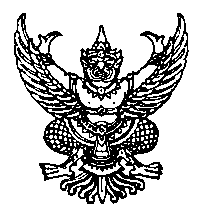 ประกาศมหาวิทยาลัยธรรมศาสตร์ ศูนย์รังสิตเรื่อง ห้ามขับขี่รถจักรยานยนต์ในทางจักรยาน-----------------------------ด้วยมหาวิทยาลัยธรรมศาสตร์ ศูนย์รังสิต ได้จัดทำเส้นทางเฉพาะสำหรับรถจักรยานเพื่อให้นักศึกษาและบุคลากรขี่จักรยานในเส้นทางที่ปลอดภัย แต่เนื่องจากปัจจุบันมีทั้งรถจักรยานยนต์รับจ้าง บุคลากร รวมถึงนักศึกษา ใช้รถจักรยานยนต์ขับขี่ในเส้นทางจักรยาน ซึ่งทำให้เกิดอันตรายและก่อให้เกิดอุบัติเหตุสำหรับ
ผู้ขี่จักรยานในเส้นทางจักรยานได้ฉะนั้น อาศัยอำนาจตามความในมาตรา ๓๙ (๑) แห่งพระราชบัญญัติมหาวิทยาลัยธรรมศาสตร์ พ.ศ. ๒๕๕๘ และคำสั่งมหาวิทยาลัยธรรมศาสตร์ ที่ ๓๖๓/๒๕๖๔ ลงวันที่ ๒๙ มีนาคม พ.ศ. ๒๕๖๔ 
เรื่อง มอบหมายอำนาจหน้าที่รองอธิการบดี จึงกำหนดและบังคับใช้มาตรการสำหรับผู้กระทำการฝ่าฝืน ดังนี้๑. บุคลากร ที่ขับขี่รถจักรยานยนต์ในเส้นทางจักรยาน หากเป็นการฝ่าฝืนครั้งแรกจะได้รับ
การตักเตือนจากเจ้าหน้าที่รักษาความปลอดภัย และในครั้งต่อไปจะถูกลงบันทึกการกระทำผิด พร้อมภาพถ่ายเป็นหลักฐาน เพื่อรายงานต่อหน่วยงานต้นสังกัดต่อไป๒. นักศึกษา ที่ขับขี่รถจักรยานยนต์ในเส้นทางจักรยาน หากเป็นการฝ่าฝืนครั้งแรกจะได้รับการตักเตือนจากเจ้าหน้าที่รักษาความปลอดภัย และในครั้งต่อไปจะถูกลงบันทึกการกระทำผิด พร้อมภาพถ่ายเป็นหลักฐาน เพื่อรายงานต่องานกิจกรรมนักศึกษาและกีฬา กองกิจการนักศึกษา ให้มีการพิจารณาการกระทำผิดตามข้อบังคับมหาวิทยาลัยธรรมศาสตร์ ว่าด้วยวินัยนักศึกษา พ.ศ. ๒๕๔๗๓. รถจักรยานยนต์รับจ้างทั้งภายในและภายนอกมหาวิทยาลัย หากฝ่าฝืนครั้งแรกจะได้รับการตักเตือน และในครั้งต่อไปจะถูกลงบันทึกการกระทำความผิด โดยส่งเรื่องให้กับเจ้าหน้าที่ฝ่ายปกครอง อำเภอคลองหลวง จังหวัดปทุมธานี เพื่อดำเนินการห้ามเข้าในพื้นที่มหาวิทยาลัยธรรมศาสตร์ ศูนย์รังสิต ต่อไป๔. ผู้ประกอบการหรือคู่สัญญากับมหาวิทยาลัย จะต้องกำกับดูแลพนักงานไม่ให้ขับขี่รถจักรยานยนต์ในเส้นทางจักรยาน หากฝ่าฝืนทางมหาวิทยาลัย อาจจะมีผลในการพิจารณาต่อสัญญาว่าจ้างในครั้งต่อไป   	 ประกาศ  ณ  วันที่  ๘  เมษายน   พ.ศ. ๒๕๖๔					         (รองศาสตราจารย์ ดร.พิษณุ ตู้จินดา)					รองอธิการบดีฝ่ายบริหารศูนย์รังสิตด้านคุณภาพชีวิต